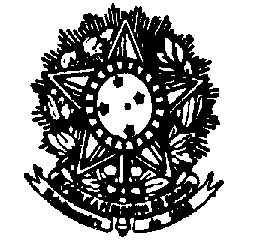 SERVIÇO PÚBLICO FEDERALMINISTÉRIO DA EDUCAÇÃOUNIVERSIDADE FEDERAL FLUMINENSEFACULDADE DE NUTRIÇÃO EMÍLIA DE JESUS FERREIROAo quarto dia, do mês de maio, do ano de dois mil e vinte às 09 horas, reuniram-se virtualmente, na plataforma Google Meet, através do link de acesso à sala virtual https://meet.google.com/kiu-jzdo-qkq, os seguintes professores: Amina Costa, Ana Beatriz Siqueira, Camila Maranha, Clarissa Magalhães, Daniele Bastos Soares, Daniele Mendonça, Enilce Sally, Kátia Ayres, Luciene Burlandy, Luiz Antônio dos Anjos, Manoela Pessanha, Maristela Soares Lourenço, Maria das Graças Medeiros, Patrícia Camacho Dias, Patricia Henriques, Roseane Moreira Sampaio Barbosa, Silvia Pereira e Vivian Wahrlich. A ausência das profa. Úrsula Bagni foi justificada (férias). A reunião teve como pontos de pauta: 1) Aprovação da ata de fevereiro de 2020. 2. Prorrogação do TED 2019 CECANE-UFF, 3. Aditação para uso dos rendimentos CECANE-UFF. 4. Prorrogação do TED 2020 CECANE-UFF, 5. Projeto de extensão "Alimenta e Educa: informações sobre práticas alimentares saudáveis" sob coordenação da Profa. Maria das Graças Medeiros, 6. Destino de armário e frigobar do MNS, 7. Renovação de contrato da professora substituta Clarissa Magalhães, 8. Substituição de vaga titular no Comitê de Ética e Pesquisa do HUAP, 9. Grupo de Trabalho (GT) COVID-19, 10. Programa de extensão “Centro de Referência de Segurança Alimentar e Nutricional da Faculdade de Nutrição e a articulação entre extensão, ensino e pesquisa” sob coordenação da profa. Luciene Burlandy, 11. Projeto de pesquisa “Transição justa - enfrentar iniquidades rumo a um sistema alimentar sustentável, saudável e neutro em carbono” sob coordenação da Dr. Minna Kaljonen (Finnish Environment Institute – Finlândia) - participação da profa. Luciene Burlandy como integrante da equipe de pesquisa responsável por desenvolver os estudos de caso no Brasil. Os informes foram: 1. Coordenação interdepartamental dos ambulatórios e laboratórios da FNEJF, 2. Cancelamento do afastamento no exterior - profa. Luciene Burlandy, 3. Plataforma Google Classroom, 4. Sistema de Concessão de Diárias e Passagens (SCDP), 5. Termo de adesão ao serviço voluntário na FNEJF, 6. Instrução de Serviço nº 8 de 30/04/20 da PROGEPE, 7. Ciclo de palestras virtuais sobre Práticas Alimentares Saudáveis (PRAS) - Profa. Manoela Pessanha, 8. Férias docente 2020. 9. Relatório de atividades de 24 meses do estágio probatório. Profa. Camila Maranha. A prof. Daniele Soares iniciou a reunião com a leitura da ata de fevereiro de 2020 e esta foi aprovada após observações. Quanto ao segundo ponto de pauta, a profa. Patrícia Camacho pediu a palavra e informou que, em razão da pandemia da COVID-19, o TED 8020 necessita de termo aditivo de prazo para o projeto para trinta de novembro de dois mil e vinte. As justificativas elencadas pela profa. Patricia Camacho para este termo aditivo foram: necessidade de finalização da análise do banco de dados do monitoramento nacional para apoio ao FNDE; Tratamento adicional ao banco de dados em análise o que demandou mais tempo do que o previsto; Interrupção das atividades presenciais em razão pandemia de COVID-19 atrasando alguns processos em curso, como o acesso a documentos físicos para checagem de informações; Utilização de passagens em aberto, pois devido à pandemia de COVID-19, o II Encontro do Mestrado Profissional que iria ocorrer em Brasília foi cancelado e o valor das passagens anteriormente compradas ficou em aberto; e Prestação de contas. No terceiro ponto de pauta, a profa. Patrícia Camacho solicitou a aditação do total de rendimentos de aplicação financeira (R$ 5.253,13) para o TED 8020. A plenária aprovou por unanimidade as solicitações do segundo e terceiro pontos de pauta. No quarto ponto de pauta, a profa. Patrícia Camacho pediu a palavra e informou que, em razão da pandemia da COVID-19, o TED 8671 necessita de termo aditivo de prazo para o projeto para trinta e um de abril de dois mil e vinte um. As justificativas elencadas pela profa. Patricia Camacho para este termo aditivo foram: Recurso empenhado em novembro de 2019, porém ocorreu atraso no desenvolvimento de ações por parte do FNDE, que é necessário para o início das atividades referentes ao projeto, possibilitando o começo do mesmo apenas em abril de 2020; Suspensão das atividades de monitoramento e assessoria aos municípios devido à pandemia da COVID-19, ocasionando o atraso do início das atividades referentes ao projeto; Cancelamento do evento de Encontro de Formação para Conselheiros de Alimentação Escolar, por decisão do Fundo Nacional do Desenvolvimento da Educação, devido à pandemia de COVID-19. A plenária aprovou por unanimidade a solicitação de termo aditivo de prazo para o TED 8671. No quinto ponto de pauta, a prof. Maria das Graças Medeiros pediu a palavra e ofereceu maiores detalhes acerca do projeto de extensão intitulado "Alimenta e Educa: informações sobre práticas alimentares saudáveis" sob sua coordenação e vice-coordenação da profa. Manoela Pessanha. A mesma informou à plenária que gostaria de cadastrá-lo no Sistema de Informação e Gestão de Projetos (SIGProj) e que, portanto, necessita da aprovação deste em colegiado de Departamento. A plenária aprovou por unanimidade este projeto de extensão. No sexto ponto de pauta, a prof. Daniele Soares informou à plenária a existência de um armário arquivo e um frigobar, oriundos da sala 405 (antiga sala do MNS), obsoletos. Após diversas sugestões, a plenária decidiu alocar o frigobar no Espaço Multidisciplinar de Educação e o armário arquivo na sala 404 para uso pela profa. Úrsula Bagni. No sétimo ponto de pauta, que tratou da renovação de contrato da professora substituta Clarissa Magalhães, a plenária concordou por unanimidade com o encaminhamento da documentação necessária para solicitação de renovação deste contrato, que termina em primeiro de julho de dois mil e vinte, à Divisão de Gestão de Pessoal Docente (DGLP) - PROGEPE. No oitavo ponto de pauta, que tratou da substituição de vaga titular no CEP-HUAP, que atualmente é ocupada pela profa. Ana Beatriz Siqueira, a prof. Manoela Pessanha se candidatou a preencher esta vaga e a plenária aprovou esta indicação por unanimidade. No nono ponto de pauta, que tratou da indicação de docentes deste Departamento para compor o GT-COVID-19, juntamente com professores do Departamento de Nutrição e Dietética (MND), servidores técnico-administrativos desta Unidade e alunos de graduação do curso de nutrição, as professoras Amina Costa, Maria das Graças Medeiros, Kátia Ayres e Silvia Pereira manifestaram interesse e a plenária aprovou as professoras indicadas por unanimidade. No décimo ponto de pauta, a profa. Luciene Burlandy pediu a palavra e relatou que deseja cadastrar o projeto de extensão intitulado “Centro de Referência de Segurança Alimentar e Nutricional da Faculdade de Nutrição e a articulação entre extensão, ensino e pesquisa”, sob sua coordenação, no SIGproj. Após apresentar maiores detalhes do projeto (objetivos, parcerias, integrantes etc.) a plenária aprovou o projeto por unanimidade. No último ponto de pauta, a profa. Daniele Soares concedeu a palavra ainda à profa. Luciene Burlandy que relatou à plenária que deseja desenvolver um projeto de pesquisa intitulado “Transição justa - enfrentar iniquidades rumo a um sistema alimentar sustentável, saudável e neutro em carbono” sob coordenação geral da Dr. Minna Kaljonen do Finnish Environment Institute (Finlândia) e coordenação no Brasil do prof. Renato S. Maluf do CERESAN - Universidade Federal Rural do Rio de Janeiro. A profa. Luciene Burlandy também informou que a equipe brasileira deste projeto, composta pelo Renato S. Maluf (Coord.), Emília Jomalinis, Mariana Santarelli, Rozângela Cintrão, Luciene Burlandy e Sílvio Porto, será responsável por desenvolver os estudos de caso no Brasil. A Profa. Luciene também destacou que o projeto internacional está articulado com o seu projeto de pesquisa de pós-doutoramento e que o mesmo apresenta financiamento pelo Strategic Research Council (SRC) da Academy of Finland.  Após esclarecimentos, a plenária aprovou por unanimidade o projeto de pesquisa relatado pela profa. Luciene Burlandy. No primeiro informe, que tratou da Coordenação interdepartamental dos ambulatórios e laboratórios da FNEJF, a prof. Daniele Soares pediu a palavra e informou que, por solicitação da Direção em reunião de colegiado de Unidade em fevereiro de 2020, ao iniciar as atividades letivas deste ano, precisará da indicação de docentes deste Departamento para compor uma coordenação interdepartamental, juntamente com docentes do MND, dos laboratórios e ambulatórios desta Unidade. A profa. Daniele Soares justificou que esta demanda decorre do novo Plano de Desenvolvimento da Unidade, em fase de elaboração, cujos ambulatórios e laboratórios se apresentarão dentro na nova estrutura organizacional e interligados a CMN e não mais aos Departamentos conforme atualmente. A profa. Daniele Soares também relatou que esta solicitação será ponto de pauta na primeira reunião deste colegiado após início do semestre letivo deste ano. A profa. Vivian ressaltou a importância de que esta coordenação interdepartamental seja realizada por docentes que tenham realizado ou estejam desenvolvendo atividades de projetos de pesquisa e⁄ou nestes espaços. No segundo informe, a prof. Daniele Soares informou à plenária o cancelamento da autorização do afastamento no exterior da profa. Luciene Burlandy - Processo Sistema Eletrônico da Informação (SEI) 23069.163846/2019-89 - em virtude da pandemia pela COVID- 19 e impossibilidade de desenvolvimento das atividades de pós-doutoramento na Ryerson University (Toronto-Canadá). A profa. Daniele Soares informou também que este cancelamento foi publicado em Diário Oficial da União nº 60, seção 02, em vinte e sete de março de dois mil e vinte. Quanto ao processo de afastamento no país da profa. Luciene Burlandy (SEI 23069.150253/2020-96), a profa. Daniele Soares informou à plenária que este não foi cancelado mas que, após o início do semestre letivo deste ano, uma nova data de afastamento será aprovada por esta plenária e a documentação necessária será remetida à Divisão de Afastamento para Capacitação e Qualificação (DACQ)-PROGEPE para alteração da data de início de afastamento no país. A prof. Luciene Burlandy pediu a palavra para informar as atividades que desenvolveu durante o período (primeiro à dezoito de março de dois mil e vinte) em que esteve na Ryerson University. No terceiro informe, a prof. Daniele Soares informou que a plataforma Conexão UFF será descontinuada a partir do início do primeiro semestre letivo deste ano e que a plataforma Google Classroom será utilizada em substituição à primeira. A profa. Daniele Soares também informou que a plataforma Google Classroom já está disponível para uso e contato com alunos regularmente inscritos em disciplinas sendo, para tal, necessário ter um e-mail iduff ativo. A profa. Daniele Soares ainda relatou que um e-mail deste Departamento, descrevendo as etapas de acesso à plataforma, foi enviado aos docentes em vinte e quatro de abril de 2020. A prof. Silvia Pereira pediu a palavra e informou que 10% dos alunos estão com e-mails cadastrados errados na coordenação do curso de nutrição e solicitou aos docentes que divulguem as informações necessárias para acesso ao Google Classroom junto aos alunos de graduação. A profa. Daniele Mendonça pediu a palavra e questionou sobre a obrigatoriedade de realizar atividades através desta plataforma tendo em vista que o período está suspenso e que pode haver alunos sem acesso à internet neste momento de isolamento social por conta da pandemia de COVID-19. A prof. Silvia pediu a palavra e informou que enviou um questionário para os alunos de graduação em nutrição para obter informações acerca da possibilidade de acesso à internet neste período. A profa. Daniele Soares ressaltou a importância do uso da plataforma durante este período, porém, sem caráter avaliativo e de substituição das aulas presenciais. No quarto informe sobre o Sistema de Concessão de Diárias e Passagens (SCDP), a profa. Daniele Soares relatou à plenária sobre as principais mudanças no Sistema impostas pela portaria do Ministério da Educação nº 204 de seis de fevereiro de 2020. Para exemplificar estas mudanças, a profa. Daniele Soares apresentou uma planilha, enviada através de e-mail pela Divisão de Controle e Finanças (DCF) - PROPLAN a este Departamento, com as principais atividades docentes, que envolvam viagens e⁄ou deslocamento em serviço, nos quais sejam necessários a abertura de processos no SEI e⁄ou SCDP. A profa. Daniele Soares informou que os servidores técnico-administrativos Helga Nazario e Bruno Rodrigues ficarão responsáveis pelo cadastro das atividades docentes desta Unidade no SCDP. No quinto ponto de pauta, a profa. Daniele Soares apresentou à plenária um Termo de adesão ao serviço voluntário na FNEJF e informou que qualquer nutricionista, que não esteja sendo remunerado, mas realizando atividade profissional em algum espaço desta Unidade de forma voluntária deverá preencher o termo descrito anteriormente e enviar à Direção desta Unidade. Com relação ao sexto informe, Instrução de Serviço (IS) nº oito de trinta de abril de dois mil e vinte da PROGEPE, a prof. Daniele Soares solicitou à plenária o envio por e-mail, até a data de cinco de maio de dois mil e vinte, de uma proposta de trabalho remoto durante o período de pandemia pela COVID-19 e suspensão das aulas cujo modelo encontra-se disponível na IS descrita anteriormente. A profa. Daniele Soares informou que as propostas serão enviadas à Direção desta Unidade, que encaminhará as mesmas à reitoria da UFF, e que, ao final da pandemia e início das aulas, os professores deverão encaminhar a este Departamento um relatório do cumprimento das metas fixadas em suas respectivas propostas. A profa. Graça pediu a palavra e ponderou a importância dos docentes informarem também a situação de sua saúde nesta proposta. No sétimo informe, a profa. Manoela Pessanha informou que o PRAS iniciará um Ciclo de palestras virtuais com proposta de apresentações periódicas até o término da pandemia e retorno das aulas. Com relação às férias docente deste ano, a prof. Daniele Soares solicitou à plenária que acesse o portal SIGAC e altere o período a ser usufruído ainda neste ano, caso seja até o mês de julho, para que problemas relacionados à homologação de férias sejam evitados. A profa. Daniele Soares sugeriu que os docentes alterem suas férias, caso estejam marcadas para até julho deste ano, para a primeira quinzena de outubro para que, posteriormente, novas alterações sejam realizadas e os docentes consigam usufruir de suas férias em adequação ao novo calendário escolar da UFF deste ano. No último informe, a profa. Daniele Soares informou aos docentes que a profa. Camila Maranha enviou ao Departamento seu relatório de atividades de 24 meses durante o estágio probatório e que o mesmo já foi encaminhado à Comissão de Avaliação de Progressão Docente e Estágio Probatório desta Unidade para avaliação. Encerrados os informes, a profa. Daniele Soares concedeu a palavra livre. A profa. Maristela Lourenço pediu a palavra e informou que produziu um material instrucional juntamente com outros professores do MNS e MND para divulgação pela PROEX durante o período de suspensão das aulas. Os professores Luiz Antônio dos Anjos, Daniele Mendonça e Camila Maranha informaram que os eventos, dos quais participariam este ano e mencionados na ata de fevereiro deste ano, foram cancelados em razão da pandemia pela COVID-19. A profa. Patrícia Camacho informou que submeteu um projeto intitulado “Ações itinerantes para combate dos ônus socioeconômicos causados pela Pandemia do COVID 19:  Universidades públicas e Sociedade caminhando lado a lado”, sob sua coordenação e em parceria com professores do GEPASE-UFF e prof. Márcio Cataldi (Engenharia Ambiental – UFF), ao CNPQ. A profa. Camila Maranha sugeriu uma reunião para discussão da conjuntura atual no Brasil e no mundo mediante à pandemia. Não tendo mais nada a tratar, a reunião foi dada por encerrada por mim, prof. Daniele da Silva Bastos Soares, da qual também lavrei a presente ata.